世界地球日|科普论坛  青藏科考：人类活动结构和强度差异天津城建大学 地质与测绘学院天津城建大学地质与测绘科普基地天城大测绘地理信息科普教育基地2022年4月22日是第53个世界地球日，天津城建大学地质与测绘学院将于4月22日共同组织开展科普宣传活动，结合我院承担的第二次青藏科考课题的青藏科考活动，开展本次科学普及活动，在世界地球日这一特殊的节日提倡全民珍惜资源、爱护地球、保护环境和家园。活动方式活动主题人类活动与生存环境和谐共生坚持山水田林湖草沙系统治理，坚持正确的发展观、生态观，敬畏自然、顺应自然、保护自然，对推动青藏高原可持续发展、推进国家生态文明建设、促进全球生态环境保护将产生十分重要的影响。线上讲座活动讲座时间：4月22日 13:30-16:30讲座地点：腾讯会议  108-386-115会议密码：220422活动日程空间视角下的青藏高原地区交通基础设施建设与人类社会发展水平的关系汇报时间：13:30-14:30汇报人：王志恒 副教授王志恒，男，博士，副教授，入选天津市“131”创新型人才培养工程第三层次人选，获天津城建大学优秀教师称号。围绕地理信息建模基础理论、技术和应用等，主持完成天津市自然科学基金项目1项、民政部减灾和应急工程重点实验室开放基金项目1项；在研科技部第二次青藏科学考察专项课题1项。共发表论文二十余篇。获得2017年获地理信息科技进步一等奖（序5）和二等奖（序3）。获全国高校GIS青年教师讲课竞赛一等奖；获天津市第十二届和第十四届高校青年教师教学基本功竞赛三等奖；作为指导教师，获第十五届“挑战杯”天津市大学生课外学术科技作品竞赛三等奖，第六届中国国际“互联网+”大学生创新创业大赛天津赛区三等奖。青藏铁路沿线、一江两河地区重大基础设施与生态工程建设考察汇报时间：14:35-15:30汇报人：汪东川 教授汪东川，男，博士，教授，天津城建大学地质与测绘学院副院长。中国科学院生态环境研究中心博士后，研究方向为区域景观格局演变及其生态效应研究。2010年毕业于中国科学院遥感应用研究所，获理学博士学位，专业为地图学与地理信息系统，主要研究方向为景观遥感动态检测、土地利用格局动态变化、3S技术集成应用等方面的研究。作为负责人主持的项目包括第二次青藏科考子专题1项、国家重点研发项目专题2项、国家星火计划项目1项、博士后科学面上基金项目等国家级项目，天津市自然科学基金、天津市哲学社会科学研究规划项目、天津市高等学校科技发展基金计划项目等省部级项目，承担横向社会服务项目多项。发表论文50余篇，其中SCI期刊检索论文15篇，撰写著作3部。承担国内外20多个高水平期刊审稿人。与会人员进行讨论时间：15:35-16:30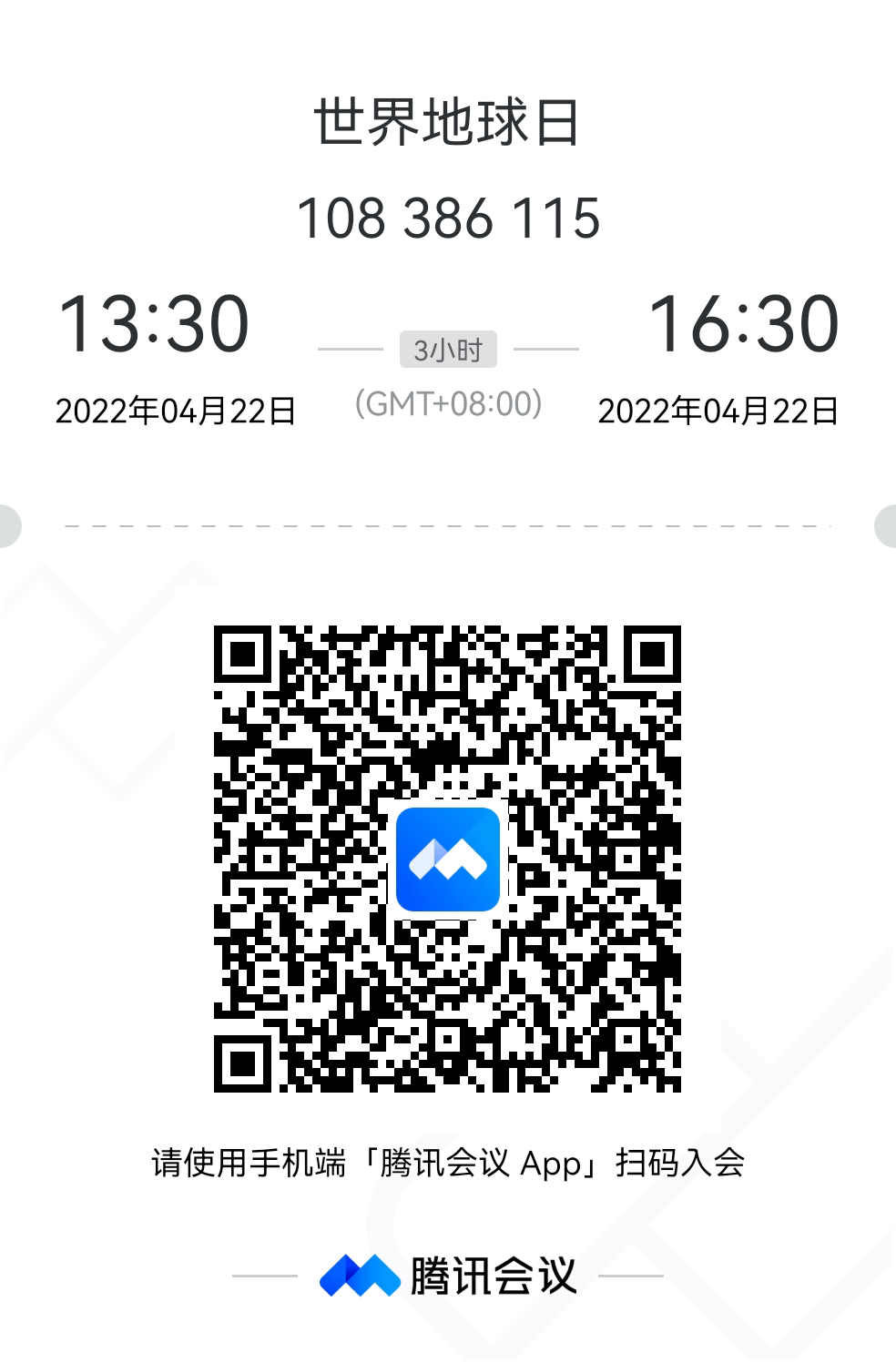 会议密码：220422	天津城建大学地质与测绘学院	2022年4月20日